1ère étape :- Peser 20 g de foie- Découper ce morceau de foie  en petits morceaux - Placer les fragments dans un bécher et les recouvrir d’eau distillée.- Agiter légèrement puis tremper une bandelette réactive au glucose. Lire rapidement et noterle résultat R1.2ème étape :- Laver soigneusement le foie en laissant couler l’eau du robinet pendant 5 min sur les morceaux placés dans une passoire.- Remettre les morceaux dans un bécher propre et les recouvrir d’eau distillée.- Tremper une nouvelle bandelette réactive dans l’eau du bécher et noter à nouveau le résultat R2.3ème étape :- Abandonner l’ensemble pendant environ 20 min.- Agiter et refaire le test avec une autre bandelette réactive. Noter le résultat R3.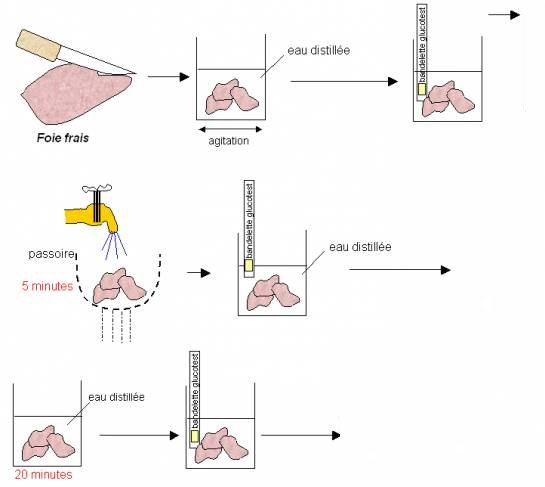 1ère étape :- Peser 20 g de foie- Découper ce morceau de foie  en petits morceaux - Placer les fragments dans un bécher et les recouvrir d’eau distillée.- Agiter légèrement puis tremper une bandelette réactive au glucose. Lire rapidement et noterle résultat R1.2ème étape :- Laver soigneusement le foie en laissant couler l’eau du robinet pendant 5 min sur les morceaux placés dans une passoire.- Remettre les morceaux dans un bécher propre et les recouvrir d’eau distillée.- Tremper une nouvelle bandelette réactive dans l’eau du bécher et noter à nouveau le résultat R2.3ème étape :- Abandonner l’ensemble pendant environ 20 min.- Agiter et refaire le test avec une autre bandelette réactive. Noter le résultat R3.